OPIS PRZEDMIOTU ZAMÓWIENIA - SPECYFIKACJA TECHNICZNAWymagania techniczne dla fabrycznie nowego uprzywilejowanego lekkiego samochodu operacyjnego typu SLOp – 1 szt.typ / model ....................................................................................................................................................( należy podać  typ/ model oferowanego pojazdu )Prawą stronę tabeli (kol. 3) należy wypełnić stosując słowa „spełnia” lub „nie spełnia”, zaś w przypadku wyższych wartości niż minimalne - wykazane w tabeli - należy wpisać oferowane wartości techniczno-użytkowe. W przypadku, gdy Wykonawca zaproponuje produkt równoważny – informacje dotyczące proponowanych rozwiązań równoważnych musi podać w kol. 3 oraz wykazać, że spełniają one wymagania Zamawiającego.W przypadku, gdy Wykonawca w którejkolwiek z pozycji wpisze słowa „nie spełnia” lub zaoferuje niższe wartości oferta zostanie odrzucona, gdyż jej treść jest niezgodna z warunkami zamówienia.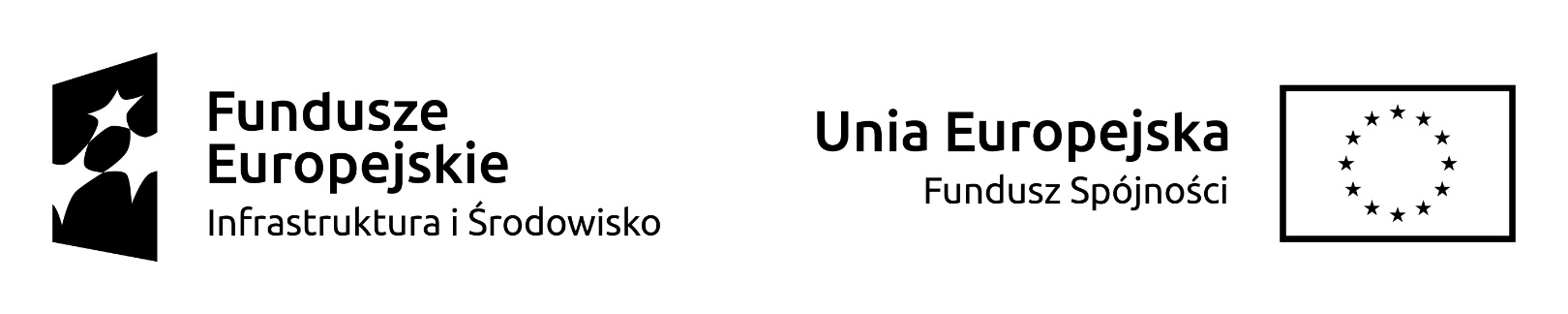 Uwaga: Wykonawca wypełnia kolumnę „Propozycje Wykonawcy”, podając konkretny parametr lub wpisując np. wersję rozwiązania lub wyraz „spełnia”.Wykonawca oświadcza, że podane przez niego w niniejszym załączniku informacje są zgodne z prawdą i że w przypadku wyboru jego oferty poniesie on pełną odpowiedzialność za realizację zamówienia zgodnie z wymienionymi tu warunkami.Informujemy, że opis przedmiotu zamówienia „Specyfikacja techniczna” wskazuje minimalne wymagania dla średniego samochodu pożarniczego. Podane przez Zamawiającego w opisie przedmiotu zamówienia „Specyfikacji technicznej” ewentualne nazwy (znaki towarowe), normy, oceny i specyfikacje techniczne mają charakter przykładowy, a ich wskazanie ma na celu określenie oczekiwanego standardu, przy czym Zamawiający dopuszcza składanie ofert równoważnych na podstawie art. 101 ust. 4, 5, 6 uPzp w związku z art. 99 uPzp. Jeżeli w dokumentacji postępowania wskazano konkretne normy, oceny i specyfikacje techniczne, Zamawiający informuje, że dopuszcza zastosowanie rozwiązań równoważnych opisanych przez te normy. Wykonawca, który powołuje się na rozwiązania równoważne opisane przez Zamawiającego, jest zobowiązany wykazać w ofercie - w szczególności za pomocą przedmiotowych środków dowodowych - że oferowane przez niego dostawy, usługi lub roboty budowlane spełniają wymagania określone przez Zamawiającego. Obowiązek udowodnienia równoważności leży po stronie Wykonawcy.W celu optymalnego rozmieszczenia i zamontowania sprzętu przez wykonawcę Zamawiający wymaga uzgodnienia rozłożenia sprzętu w procesie zabudowy pojazdu.	podpis(kwalifikowany podpis elektroniczny)Lp.Warunki ZamawiającegoWypełnia Wykonawcapodając proponowane rozwiązania i/lub parametry techniczne i/lub potwierdzając spełnienie wymagań kolumny nr 2-1--2--3-1.Warunki ogólne1.1Pojazd musi spełniać wymagania polskich przepisów o ruchu drogowym, z uwzględnieniem wymagań dotyczących pojazdów uprzywilejowanych, zgodnie z ustawą z dnia 20 czerwca 1997 r. Prawo o ruchu drogowym (t.j.Dz.U.2023.1047 ze zm.).1.2Oznakowanie nadwozia pojazdu wykonane atestowaną folią (zgodną z normą PN EN 1789 lub równoważną) odblaskową zgodnie z wymogami Zarządzenia nr 1 Komendanta Głównego Państwowej Straży Pożarnej z dnia 24 stycznia 2020 r. w sprawie gospodarki transportowej w jednostkach organizacyjnych Państwowej Straży Pożarnej. Rozmieszczenie pasa, napisu „STRAŻ” i numeru operacyjnego w uzgodnieniu z Zamawiającym.Dane dotyczące oznaczenia  numeru operacyjnego zostaną przekazane w trakcie realizacji zamówienia przez zamawiającego.1.3Spełnia wymagania dla pojazdu straży pożarnej uprzywilejowanego w ruchu drogowym zgodnie z Rozporządzeniem Ministra Infrastruktury z dnia 31 grudnia 2002r. w sprawie warunków technicznych pojazdów oraz zakresu ich niezbędnego wyposażenia (Dz.U.2024.502 ze zm.). Pojazd nie był nigdy zarejestrowany oraz jest pojazdem fabrycznie nowym. Rok produkcji 2024. 2.Nadwozie2.1Nadwozie pięciodrzwiowe typu SUV.2.2Kolor lakieru srebrny, biały lub czerwony.2.3Zderzak przedni i tylny w kolorze nadwozia.2.4Ilość przewożonych osób włącznie z kierowcą - 5 osób.2.5Szyba tylna oraz szyby boczne tylne przyciemniane.2.6Pojemność bagażnika przy rozłożonych siedzeniach min 650 l.Należy podać pojemność bagażnika3.Podwozie3.1Silnik benzynowy umieszczony z przodu pojazdu.3.2Pojemność silnika min. 1900 dm³Należy podać pojemność silnika3.3Moc w [KM] min. 180  Należy podać moc silnika3.4Norma emisji spalin EURO 63.5Napęd 4x43.6Skrzynia przekładniowa automatyczna lub mechaniczna z automatycznym sterowaniem zmianą biegów (bez pedału sprzęgła).3.7Moc alternatora i pojemność akumulatorów musi zapewnić pełne pokrycie zapotrzebowania na energię elektryczną przy maksymalnym obciążeniu (radiotelefon, dodatkowa sygnalizacja świetlna i dźwiękowa).4.Wymiary geometryczne i masy4.1Długość całkowita pojazdu nie więcej niż 4800 mm /bez haka holowniczego/Należy podać4.2Szerokość całkowita z lusterkami nie więcej niż 1900 mmNależy podać4.3Rozstaw osi min. 2650 mmNależy podać4.4Prześwit min. 135 mmNależy podać4.5Dopuszczalna masa całkowita samochodu nie może przekroczyć 3500 kg. Maksymalna masa rzeczywista samochodu nie może przekroczyć 3000 kg.Należy podać DMC oraz MMR5.Wyposażenie5.1Kierownica po lewej stronie z blokadą i regulacją ustawienia.5.2Wspomaganie kierownicy.5.3Centralny zamek na pilota.5.4Alarm samochodowy.5.5Komputer pokładowy. 5.6Poduszki powietrzne czołowe dla kierowcy i pasażera z przodu.5.7Poduszki powietrzne boczne dla kierowcy i pasażera z przodu.5.8Boczne kurtyny powietrzne chroniące osoby w 1 i 2 rzędzie siedzeń.5.9Sygnalizacja spadku ciśnienia w oponach.5.10System zapobiegania blokowaniu kół podczas hamowania.5.11Hamulce tarczowe min. na przedniej osi.5.12Elektroniczny układ stabilizacji toru jazdy.5.13System wspomagający kierowcę w unikaniu lub zmniejszaniu skutków kolizji z poprzedzającym pojazdem, pieszym lub rowerzystą.5.14Czujniki parkowania z przodu i z tyłu.5.15Tempomat z regulowanym ograniczeniem prędkości5.16Obręcze kół ze stopów lekkich z oponami o rozmiarze min. 18”.5.17Dojazdowe koło zapasowe (dopuszcza się zestaw naprawczy).5.18Klimatyzacja z automatyczną regulacją temperatury.5.19System audio montowany fabrycznie z min. 6 głośnikami. Menu w języku polskim. 5.20Elektrycznie sterowane szyby przednich i tylnych drzwi.5.21Automatycznie ściemniające się lusterko wsteczne.5.22Elektrycznie sterowane, podgrzewane i składane lusterka boczne.5.23Wycieraczki przedniej szyby sterowane automatycznie z czujnikiem deszczu.5.24Fotel kierowcy i pasażera z regulacją położenia w min. w 4 kierunkach5.25Tylna kanapa przesuwana, składana, dzielona z regulacją pochylenia oparć. 5.26Tapicerka kolor ciemny - szary/grafit/czarny.5.27Konsola centralna z podłokietnikiem.5.28Składany podłokietnik środkowy dla pasażerów w drugim rzędzie siedzeń.5.29Nakładki na progi z przodu.5.30Komplet podłogowych dywaników materiałowych z przodu i tyłu.5.31Mata antypoślizgowa do bagażnika z uniesionymi krawędziami.5.32Gniazdo 12 V w bagażniku.5.33Zaczepy w bagażniku do mocowania bagażu.5.34Światła do jazdy dziennej w technologii matrycowej LED.5.35Fabryczny zestaw narzędzi przewidzianych do wyposażenia pojazdu przez producenta podwozia, trójkąt ostrzegawczy, apteczka samochodowa, gaśnica proszkowa o masie środka gaśniczego min. 1 kg.5.36Komplet podłogowych dywaników gumowych do przodu i tyłu kabiny pojazdu.6.Wyposażenie dodatkowe jako pojazd uprzywilejowany6.1Modulator sygnalizacji akustyczno – świetlnej z manipulatorem w mikrofonie (emitujący minimum trzy modulowane tony). Sposób montażu modulatora i manipulatora ma być ustalony z Zamawiającym w trakcie realizacji umowy. Pod maską samochodu głośnik(i) o mocy min. 100 W, umożliwiające podawanie komunikatów słownych za pomocą mikrofonu zamontowanego wewnątrz kabiny.6.2Na dachu pojazdu zamontowana belka świetlna z napisem „STRAŻ” z niebieskimi światami błyskowymi oraz odrębnie włączanym czerwonym światłem błyskowym po stronie kierowcy. Dodatkowo zamontowane z przodu pojazdu w okolicach grilla (atrapy) samochodu dwa kierunkowe światła błyskowe niebieskie. Wszystkie światła błyskowe wykonane w technologii LED. Wysokość belki max 110 mm. Przebieg przewodów zasilających i sposób montażu belki świetlnej oraz świateł kierunkowych błyskowych ma być ustalony z Zamawiającym w trakcie realizacji umowy. 6.3.W kabinie kierowcy ma być zamontowany radiotelefon przewoźny dostarczony przez Zamawiającego. Radiotelefon ma być podłączony do instalacji zasilania samochodu i zabezpieczony oddzielnym bezpiecznikiem umieszczonym w miejscu łatwo dostępnym, zgodnie z zaleceniami producenta radiotelefonu, w celu wyeliminowania wpływu zakłóceń od innych urządzeń samochodu w czasie jego pracy.Sposób montażu urządzenia radiowego ma umożliwić łatwy dostęp do mikrofonu i panelu sterującego umieszczone z przodu radiotelefonu, oraz złącz akcesoriów i antenowego zlokalizowanych w tylnej części radiotelefonu. Jednocześnie ma być ułatwiony jego demontaż w razie awarii. Sposób montażu radiotelefonu ma być ustalony z Zamawiającym w trakcie realizacji umowy. Do radiotelefonu ma być zamontowana kompletna instalacja radiowa składająca się z:- anteny radiowej dostrojonej do pasma częstotliwości UKF PSP,- odpowiednio dostrojonego i skróconego kabla antenowego o oporności 50Ω, - odpowiedniego dla zamontowanego radiotelefonu złącza antenowego.Antena radiowa ma być zamontowana na stałe bezpośrednio do dachu samochodu. Nie dopuszcza się instalacji anteny magnetycznej. Antena powinna być ze składanym promiennikiem przy wykorzystaniu nakrętki motylkowej. Jeżeli radiotelefon posiada funkcję GPS wybrana antena ma gwarantować jego prawidłowe działanie.  Kabel antenowy powinien być doprowadzony do urządzenia nadawczo odbiorczego, jak najkrótszą drogą i odpowiednio skrócony. Zamontowany kabel antenowy ma być w jednym odcinku o dostosowanej do zabudowy długości. Nie dopuszcza się pozostawienia zawiniętych odcinków kabla w niewidocznych częściach samochodu oraz stosowania dodatkowych przejściówek i złączy kablowych. Trasa przebiegu, wymiary oraz parametry użytego kabla ma być zamieszczona w dokumentacji instalacyjnej radiotelefonu. Kabel radiowy ma być ułożony w sposób niepowodujący ostrych załamań, zabezpieczony przed przecięciem podczas poruszania się pojazdu, przez ostro zakończone części karoserii samochodu. Wszystkie miejsca, w których kabel może być narażony na uszkodzenie mają być oznaczone w dokumentacji instalacyjnej radiotelefonu.Zamawiający podczas odbioru instalacji może dokonać przeglądu użytego zabezpieczenia kabla we wskazanych w dokumentacji miejscach. Antena ma być dostrojona do częstotliwości UKF PSP i charakteryzować się współczynnikiem fali stojącej SWR mieszczącym się w granicy 1 -1,5. Zmawiający podczas odbioru instalacji radiowej może dokonać pomiarów parametru SWR wykorzystując swoje urządzenia pomiarowe.Sposób i miejsce montażu anteny oraz przebieg kabla antenowego ma być ustalony z ZAMAWIAJĄCYM w trakcie realizacji umowy. 7.Wymagania dodatkowe7.1Instrukcja obsługi pojazdu wraz z wyposażeniem dodatkowym w języku polskim.7.2Wykonanie badania technicznego dla pojazdu uprzywilejowanego – koszty pokrywa wykonawca.7.3Dokumenty niezbędne do rejestracji pojazdu.Dodatkowe badanie techniczne umożliwiające zarejestrowanie jako pojazd uprzywilejowany w ruchu zostanie wykonane na koszt Wykonawcy.7.4Udzielona gwarancja i rękojmia na przedmiot zamówienia w miesiącach. Minimalny okres gwarancji 24 miesiące.Należy podać okres gwarancji na cały pojazd. Parametr oceniany24 do 29 miesięcy - 0 pkt.30 do 35 miesięcy - 10 pkt.36 do 41 miesięcy - 20 pkt.42 do 47 miesięcy - 30 pkt.48 miesięcy lub więcej - 40 pkt.7.5Wykonawca wyda przedmiot umowy z uzupełnionymi płynami eksploatacyjnymi i pełnym zbiornikiem paliwa.